Wellbeing Champions Challenge – Beavers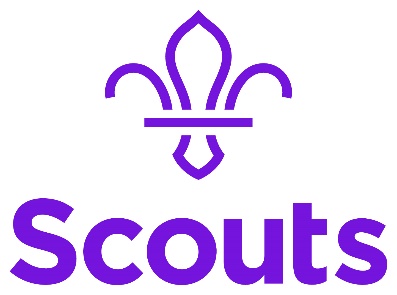 By completing these challenges, you’ll have explored the five ways to wellbeing, helped others, and earned stage one of your The Great Indoors Badge. You can complete the challenges in any way you like; we’ve added some activity ideas that might help, but you don’t have to choose these if you’ve got a different idea. There’s also some space for you to think about what you did and how it made you feel. Once you’ve ticked everything off, you can get your hands on The Great Indoors Badge. If you’re doing this with your group, your leader may be able to order these for you.Challenge Activities and resources to help you complete the challenge What did you do? How did it feel? What did you learn?Complete? One. Ask the people you live with how they are on three different days. Find out about how to be a good listener on our Wellbeing Champions pageTwo. Help the people you live with to cook three different dishes. Tin can pancakesMunch machine Perfect pizzas Three. Learn a piece of music or a song from a different culture or faith to your own.Play maracas for the Brazilian CarnivalFour. Create the most imaginative thing you can inside a mug or cup.  N/A Five. Try out a game from a different country, culture, or faith to your own.Drie blikkiesSix. Ask the people you live with to explore what Mind, SAMH and Inspire NI are doing to help those in need during the COVID-19 pandemic. Here are some handy links to their websites:MindSAMHInspire NISeven. Try out three different ways of being active and talk about your favourite with the people you live with.N/AEight. On your daily exercise, from your window, or in your garden pick an animal and a plant.  Find out their names and one fact about them.Seek out natureColour-palette places Focus on nature Nine. Spend the night in a tent or den, indoors or outdoors. N/A 